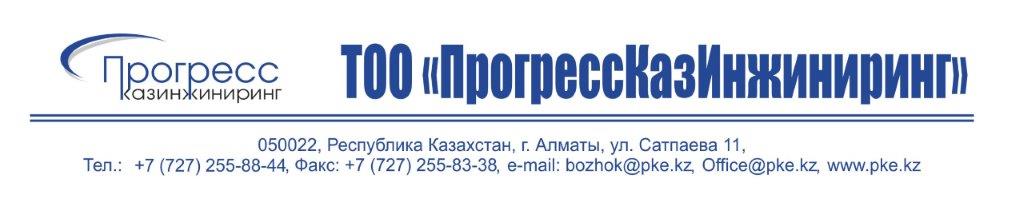 ОПРОСНЫЙ ЛИСТ для заказа фильтровального оборудованияОпросный лист обязательно подтверждается печатьюКомпанияОтрасльФИОДолжностьСтранаГородГородИндексИндексАдресКод городаТел.Тел.ФаксФаксE-mail:Http:Для заказа фильтра типаДля заказа фильтра типаДля заказа фильтра типаДля заказа фильтра типаДля заказа фильтра типаДля заказа фильтра типаДля заказа фильтра типаДля заказа фильтра типав количествев количествев количествев количествев количествев количествев количествев количествешт. нашт. нашт. нашт. нагод1. Наименование суспензии1. Наименование суспензии1. Наименование суспензии1. Наименование суспензии1. Наименование суспензии1. Наименование суспензии1. Наименование суспензии1. Наименование суспензии1. Наименование суспензии1. Наименование суспензии1. Наименование суспензии2. Химический состав твердой фазы2. Химический состав твердой фазы2. Химический состав твердой фазы2. Химический состав твердой фазы2. Химический состав твердой фазы2. Химический состав твердой фазы2. Химический состав твердой фазы2. Химический состав твердой фазы2. Химический состав твердой фазы2. Химический состав твердой фазы2. Химический состав твердой фазы3. Химический состав жидкой фазы3. Химический состав жидкой фазы3. Химический состав жидкой фазы3. Химический состав жидкой фазы3. Химический состав жидкой фазы3. Химический состав жидкой фазы3. Химический состав жидкой фазы3. Химический состав жидкой фазы3. Химический состав жидкой фазы3. Химический состав жидкой фазы3. Химический состав жидкой фазы4.1. Требуемая производительность, (указать размерность):4.1. Требуемая производительность, (указать размерность):4.1. Требуемая производительность, (указать размерность):4.1. Требуемая производительность, (указать размерность):4.1. Требуемая производительность, (указать размерность):4.1. Требуемая производительность, (указать размерность):4.1. Требуемая производительность, (указать размерность):4.1. Требуемая производительность, (указать размерность):4.1. Требуемая производительность, (указать размерность):4.1. Требуемая производительность, (указать размерность):4.1. Требуемая производительность, (указать размерность):4.1. Требуемая производительность, (указать размерность):4.1. Требуемая производительность, (указать размерность):4.1. Требуемая производительность, (указать размерность):4.1. Требуемая производительность, (указать размерность):4.1. Требуемая производительность, (указать размерность):4.1. Требуемая производительность, (указать размерность):4.1. Требуемая производительность, (указать размерность):4.1. Требуемая производительность, (указать размерность):4.1. Требуемая производительность, (указать размерность):4.1. Требуемая производительность, (указать размерность):4.1. Требуемая производительность, (указать размерность):4.1. Требуемая производительность, (указать размерность):4.1. Требуемая производительность, (указать размерность):4.1. Требуемая производительность, (указать размерность):4.1. Требуемая производительность, (указать размерность):4.1. Требуемая производительность, (указать размерность):4.1. Требуемая производительность, (указать размерность):4.1. Требуемая производительность, (указать размерность):4.1. Требуемая производительность, (указать размерность):4.1. Требуемая производительность, (указать размерность):4.1. Требуемая производительность, (указать размерность):4.1. Требуемая производительность, (указать размерность):4.1. Требуемая производительность, (указать размерность):4.1. Требуемая производительность, (указать размерность):4.1. Требуемая производительность, (указать размерность):4.1. Требуемая производительность, (указать размерность):4.1. Требуемая производительность, (указать размерность):4.1. Требуемая производительность, (указать размерность):4.1. Требуемая производительность, (указать размерность):4.1. Требуемая производительность, (указать размерность):4.1. Требуемая производительность, (указать размерность):4.1. Требуемая производительность, (указать размерность):4.1. Требуемая производительность, (указать размерность):4.1. Требуемая производительность, (указать размерность):4.1. Требуемая производительность, (указать размерность):4.1. Требуемая производительность, (указать размерность):4.1. Требуемая производительность, (указать размерность):4.1. Требуемая производительность, (указать размерность):4.1. Требуемая производительность, (указать размерность):4.1. Требуемая производительность, (указать размерность):по суспензиипо суспензиипо суспензиипо фильтратупо фильтратупо фильтратупо фильтратупо фильтратупо фильтратупо фильтратупо фильтратупо фильтратупо фильтратупо осадкупо осадкупо осадкупо осадкупо осадкупо осадкупо осадкупо осадкупо осадку4.2. Чистота фильтрата, мг/л4.2. Чистота фильтрата, мг/л4.2. Чистота фильтрата, мг/л4.2. Чистота фильтрата, мг/л4.2. Чистота фильтрата, мг/л4.2. Чистота фильтрата, мг/л4.2. Чистота фильтрата, мг/л4.2. Чистота фильтрата, мг/л4.2. Чистота фильтрата, мг/л4.2. Чистота фильтрата, мг/л4.2. Чистота фильтрата, мг/л4.2. Чистота фильтрата, мг/л4.2. Чистота фильтрата, мг/л4.3. Допустимый размер твердых частиц в фильтрате, мкм4.3. Допустимый размер твердых частиц в фильтрате, мкм4.3. Допустимый размер твердых частиц в фильтрате, мкм4.3. Допустимый размер твердых частиц в фильтрате, мкм4.3. Допустимый размер твердых частиц в фильтрате, мкм4.3. Допустимый размер твердых частиц в фильтрате, мкм4.3. Допустимый размер твердых частиц в фильтрате, мкм4.3. Допустимый размер твердых частиц в фильтрате, мкм4.3. Допустимый размер твердых частиц в фильтрате, мкм4.3. Допустимый размер твердых частиц в фильтрате, мкм4.3. Допустимый размер твердых частиц в фильтрате, мкм4.3. Допустимый размер твердых частиц в фильтрате, мкм4.3. Допустимый размер твердых частиц в фильтрате, мкм4.3. Допустимый размер твердых частиц в фильтрате, мкм4.3. Допустимый размер твердых частиц в фильтрате, мкм4.3. Допустимый размер твердых частиц в фильтрате, мкм4.3. Допустимый размер твердых частиц в фильтрате, мкм4.3. Допустимый размер твердых частиц в фильтрате, мкм4.3. Допустимый размер твердых частиц в фильтрате, мкм4.3. Допустимый размер твердых частиц в фильтрате, мкм4.3. Допустимый размер твердых частиц в фильтрате, мкм4.3. Допустимый размер твердых частиц в фильтрате, мкм4.4. Влажность осадка, %4.4. Влажность осадка, %4.4. Влажность осадка, %4.4. Влажность осадка, %4.4. Влажность осадка, %4.4. Влажность осадка, %4.4. Влажность осадка, %4.4. Влажность осадка, %5. Содержание твердой фазы в суспензии (% массовые, т:ж или в г/л суспензии)5. Содержание твердой фазы в суспензии (% массовые, т:ж или в г/л суспензии)5. Содержание твердой фазы в суспензии (% массовые, т:ж или в г/л суспензии)5. Содержание твердой фазы в суспензии (% массовые, т:ж или в г/л суспензии)5. Содержание твердой фазы в суспензии (% массовые, т:ж или в г/л суспензии)5. Содержание твердой фазы в суспензии (% массовые, т:ж или в г/л суспензии)5. Содержание твердой фазы в суспензии (% массовые, т:ж или в г/л суспензии)5. Содержание твердой фазы в суспензии (% массовые, т:ж или в г/л суспензии)5. Содержание твердой фазы в суспензии (% массовые, т:ж или в г/л суспензии)5. Содержание твердой фазы в суспензии (% массовые, т:ж или в г/л суспензии)5. Содержание твердой фазы в суспензии (% массовые, т:ж или в г/л суспензии)5. Содержание твердой фазы в суспензии (% массовые, т:ж или в г/л суспензии)5. Содержание твердой фазы в суспензии (% массовые, т:ж или в г/л суспензии)5. Содержание твердой фазы в суспензии (% массовые, т:ж или в г/л суспензии)5. Содержание твердой фазы в суспензии (% массовые, т:ж или в г/л суспензии)5. Содержание твердой фазы в суспензии (% массовые, т:ж или в г/л суспензии)5. Содержание твердой фазы в суспензии (% массовые, т:ж или в г/л суспензии)5. Содержание твердой фазы в суспензии (% массовые, т:ж или в г/л суспензии)5. Содержание твердой фазы в суспензии (% массовые, т:ж или в г/л суспензии)5. Содержание твердой фазы в суспензии (% массовые, т:ж или в г/л суспензии)5. Содержание твердой фазы в суспензии (% массовые, т:ж или в г/л суспензии)5. Содержание твердой фазы в суспензии (% массовые, т:ж или в г/л суспензии)5. Содержание твердой фазы в суспензии (% массовые, т:ж или в г/л суспензии)5. Содержание твердой фазы в суспензии (% массовые, т:ж или в г/л суспензии)5. Содержание твердой фазы в суспензии (% массовые, т:ж или в г/л суспензии)5. Содержание твердой фазы в суспензии (% массовые, т:ж или в г/л суспензии)5. Содержание твердой фазы в суспензии (% массовые, т:ж или в г/л суспензии)5. Содержание твердой фазы в суспензии (% массовые, т:ж или в г/л суспензии)5. Содержание твердой фазы в суспензии (% массовые, т:ж или в г/л суспензии)6. Температура фильтруемой суспензии, С6. Температура фильтруемой суспензии, С6. Температура фильтруемой суспензии, С6. Температура фильтруемой суспензии, С6. Температура фильтруемой суспензии, С6. Температура фильтруемой суспензии, С6. Температура фильтруемой суспензии, С6. Температура фильтруемой суспензии, С6. Температура фильтруемой суспензии, С6. Температура фильтруемой суспензии, С6. Температура фильтруемой суспензии, С6. Температура фильтруемой суспензии, С6. Температура фильтруемой суспензии, С6. Температура фильтруемой суспензии, С7. Характер твердой фазы суспензии (нужное подчеркнуть)7. Характер твердой фазы суспензии (нужное подчеркнуть)7. Характер твердой фазы суспензии (нужное подчеркнуть)7. Характер твердой фазы суспензии (нужное подчеркнуть)7. Характер твердой фазы суспензии (нужное подчеркнуть)7. Характер твердой фазы суспензии (нужное подчеркнуть)7. Характер твердой фазы суспензии (нужное подчеркнуть)7. Характер твердой фазы суспензии (нужное подчеркнуть)7. Характер твердой фазы суспензии (нужное подчеркнуть)7. Характер твердой фазы суспензии (нужное подчеркнуть)7. Характер твердой фазы суспензии (нужное подчеркнуть)7. Характер твердой фазы суспензии (нужное подчеркнуть)7. Характер твердой фазы суспензии (нужное подчеркнуть)7. Характер твердой фазы суспензии (нужное подчеркнуть)7. Характер твердой фазы суспензии (нужное подчеркнуть)7. Характер твердой фазы суспензии (нужное подчеркнуть)7. Характер твердой фазы суспензии (нужное подчеркнуть)7. Характер твердой фазы суспензии (нужное подчеркнуть)7. Характер твердой фазы суспензии (нужное подчеркнуть)7. Характер твердой фазы суспензии (нужное подчеркнуть)7. Характер твердой фазы суспензии (нужное подчеркнуть)7. Характер твердой фазы суспензии (нужное подчеркнуть)7. Характер твердой фазы суспензии (нужное подчеркнуть)7. Характер твердой фазы суспензии (нужное подчеркнуть)кристаллическийкристаллическийкристаллическийкристаллическийкристаллическийкристаллическийкристаллическийаморфныйаморфныйаморфныйаморфныйаморфныйаморфныйаморфныйаморфныйволокнистыйволокнистыйволокнистыйволокнистыйволокнистыйволокнистыйволокнистыйволокнистыйволокнистыйколлоидныйколлоидныйколлоидный8. Крупность частиц твердой фазы, мкм; их содержание в суспензии, %8. Крупность частиц твердой фазы, мкм; их содержание в суспензии, %8. Крупность частиц твердой фазы, мкм; их содержание в суспензии, %8. Крупность частиц твердой фазы, мкм; их содержание в суспензии, %8. Крупность частиц твердой фазы, мкм; их содержание в суспензии, %8. Крупность частиц твердой фазы, мкм; их содержание в суспензии, %8. Крупность частиц твердой фазы, мкм; их содержание в суспензии, %8. Крупность частиц твердой фазы, мкм; их содержание в суспензии, %8. Крупность частиц твердой фазы, мкм; их содержание в суспензии, %8. Крупность частиц твердой фазы, мкм; их содержание в суспензии, %8. Крупность частиц твердой фазы, мкм; их содержание в суспензии, %8. Крупность частиц твердой фазы, мкм; их содержание в суспензии, %8. Крупность частиц твердой фазы, мкм; их содержание в суспензии, %8. Крупность частиц твердой фазы, мкм; их содержание в суспензии, %8. Крупность частиц твердой фазы, мкм; их содержание в суспензии, %8. Крупность частиц твердой фазы, мкм; их содержание в суспензии, %8. Крупность частиц твердой фазы, мкм; их содержание в суспензии, %8. Крупность частиц твердой фазы, мкм; их содержание в суспензии, %8. Крупность частиц твердой фазы, мкм; их содержание в суспензии, %8. Крупность частиц твердой фазы, мкм; их содержание в суспензии, %8. Крупность частиц твердой фазы, мкм; их содержание в суспензии, %8. Крупность частиц твердой фазы, мкм; их содержание в суспензии, %8. Крупность частиц твердой фазы, мкм; их содержание в суспензии, %8. Крупность частиц твердой фазы, мкм; их содержание в суспензии, %8. Крупность частиц твердой фазы, мкм; их содержание в суспензии, %8. Крупность частиц твердой фазы, мкм; их содержание в суспензии, %8. Крупность частиц твердой фазы, мкм; их содержание в суспензии, %8. Крупность частиц твердой фазы, мкм; их содержание в суспензии, %8. Крупность частиц твердой фазы, мкм; их содержание в суспензии, %8. Крупность частиц твердой фазы, мкм; их содержание в суспензии, %8. Крупность частиц твердой фазы, мкм; их содержание в суспензии, %8. Крупность частиц твердой фазы, мкм; их содержание в суспензии, %8. Крупность частиц твердой фазы, мкм; их содержание в суспензии, %8. Крупность частиц твердой фазы, мкм; их содержание в суспензии, %8. Крупность частиц твердой фазы, мкм; их содержание в суспензии, %8. Крупность частиц твердой фазы, мкм; их содержание в суспензии, %8. Крупность частиц твердой фазы, мкм; их содержание в суспензии, %8. Крупность частиц твердой фазы, мкм; их содержание в суспензии, %8. Крупность частиц твердой фазы, мкм; их содержание в суспензии, %8. Крупность частиц твердой фазы, мкм; их содержание в суспензии, %8. Крупность частиц твердой фазы, мкм; их содержание в суспензии, %8. Крупность частиц твердой фазы, мкм; их содержание в суспензии, %8. Крупность частиц твердой фазы, мкм; их содержание в суспензии, %8. Крупность частиц твердой фазы, мкм; их содержание в суспензии, %8. Крупность частиц твердой фазы, мкм; их содержание в суспензии, %8. Крупность частиц твердой фазы, мкм; их содержание в суспензии, %8. Крупность частиц твердой фазы, мкм; их содержание в суспензии, %8. Крупность частиц твердой фазы, мкм; их содержание в суспензии, %8. Крупность частиц твердой фазы, мкм; их содержание в суспензии, %8. Крупность частиц твердой фазы, мкм; их содержание в суспензии, %8. Крупность частиц твердой фазы, мкм; их содержание в суспензии, %9. Плотность твердой фазы суспензии, т/м39. Плотность твердой фазы суспензии, т/м39. Плотность твердой фазы суспензии, т/м39. Плотность твердой фазы суспензии, т/м39. Плотность твердой фазы суспензии, т/м39. Плотность твердой фазы суспензии, т/м39. Плотность твердой фазы суспензии, т/м39. Плотность твердой фазы суспензии, т/м39. Плотность твердой фазы суспензии, т/м39. Плотность твердой фазы суспензии, т/м39. Плотность твердой фазы суспензии, т/м39. Плотность твердой фазы суспензии, т/м39. Плотность твердой фазы суспензии, т/м39. Плотность твердой фазы суспензии, т/м310. Характер образующегося осадка (нужное подчеркнуть):10. Характер образующегося осадка (нужное подчеркнуть):10. Характер образующегося осадка (нужное подчеркнуть):10. Характер образующегося осадка (нужное подчеркнуть):10. Характер образующегося осадка (нужное подчеркнуть):10. Характер образующегося осадка (нужное подчеркнуть):10. Характер образующегося осадка (нужное подчеркнуть):10. Характер образующегося осадка (нужное подчеркнуть):10. Характер образующегося осадка (нужное подчеркнуть):10. Характер образующегося осадка (нужное подчеркнуть):10. Характер образующегося осадка (нужное подчеркнуть):10. Характер образующегося осадка (нужное подчеркнуть):10. Характер образующегося осадка (нужное подчеркнуть):10. Характер образующегося осадка (нужное подчеркнуть):10. Характер образующегося осадка (нужное подчеркнуть):10. Характер образующегося осадка (нужное подчеркнуть):10. Характер образующегося осадка (нужное подчеркнуть):10. Характер образующегося осадка (нужное подчеркнуть):10. Характер образующегося осадка (нужное подчеркнуть):10. Характер образующегося осадка (нужное подчеркнуть):10. Характер образующегося осадка (нужное подчеркнуть):10. Характер образующегося осадка (нужное подчеркнуть):10. Характер образующегося осадка (нужное подчеркнуть):10. Характер образующегося осадка (нужное подчеркнуть):10. Характер образующегося осадка (нужное подчеркнуть):10. Характер образующегося осадка (нужное подчеркнуть):10. Характер образующегося осадка (нужное подчеркнуть):зернистыйзернистыйзернистыйзернистыйзернистыйзернистыйзернистыйрассыпчатыйрассыпчатыйрассыпчатыйрассыпчатыйрассыпчатыйрассыпчатыйрассыпчатыйрассыпчатыйрассыпчатыйрассыпчатыйрассыпчатыйрассыпчатыйломающийсяломающийсяломающийсяломающийсяломающийсярастрескивающийсярастрескивающийсярастрескивающийсярастрескивающийсярастрескивающийсярастрескивающийсярастрескивающийсярастрескивающийсярастрескивающийсярастрескивающийсямажущийсямажущийсямажущийсямажущийсямажущийсямажущийсямажущийсямажущийсямажущийсямажущийсямажущийсяцементирующийся цементирующийся цементирующийся цементирующийся цементирующийся цементирующийся цементирующийся цементирующийся цементирующийся цементирующийся цементирующийся липкийлипкийлипкийлипкийлипкийлипкийлипкийлипкийлипкийлипкийпрочныйпрочныйпрочныйпрочныйпрочныйпрочныйпрочныйпрочныйпрочный11. Химическая активность жидкой фазы, рН11. Химическая активность жидкой фазы, рН11. Химическая активность жидкой фазы, рН11. Химическая активность жидкой фазы, рН11. Химическая активность жидкой фазы, рН11. Химическая активность жидкой фазы, рН11. Химическая активность жидкой фазы, рН11. Химическая активность жидкой фазы, рН11. Химическая активность жидкой фазы, рН11. Химическая активность жидкой фазы, рН11. Химическая активность жидкой фазы, рН11. Химическая активность жидкой фазы, рН11. Химическая активность жидкой фазы, рН11. Химическая активность жидкой фазы, рННаличие ионов хлораНаличие ионов хлораНаличие ионов хлораНаличие ионов хлораНаличие ионов хлораНаличие ионов хлораНаличие ионов хлораНаличие ионов хлораНаличие ионов хлораНаличие ионов хлораНаличие ионов хлораНаличие ионов хлораНаличие ионов хлора12. Вязкость жидкой фазы, П3 (сП)12. Вязкость жидкой фазы, П3 (сП)12. Вязкость жидкой фазы, П3 (сП)12. Вязкость жидкой фазы, П3 (сП)12. Вязкость жидкой фазы, П3 (сП)12. Вязкость жидкой фазы, П3 (сП)12. Вязкость жидкой фазы, П3 (сП)12. Вязкость жидкой фазы, П3 (сП)12. Вязкость жидкой фазы, П3 (сП)12. Вязкость жидкой фазы, П3 (сП)12. Вязкость жидкой фазы, П3 (сП)12. Вязкость жидкой фазы, П3 (сП)12. Вязкость жидкой фазы, П3 (сП)12. Вязкость жидкой фазы, П3 (сП)13. Группа взрывопожароопасности продукта, ГОСТ12-1011-7813. Группа взрывопожароопасности продукта, ГОСТ12-1011-7813. Группа взрывопожароопасности продукта, ГОСТ12-1011-7813. Группа взрывопожароопасности продукта, ГОСТ12-1011-7813. Группа взрывопожароопасности продукта, ГОСТ12-1011-7813. Группа взрывопожароопасности продукта, ГОСТ12-1011-7813. Группа взрывопожароопасности продукта, ГОСТ12-1011-7813. Группа взрывопожароопасности продукта, ГОСТ12-1011-7813. Группа взрывопожароопасности продукта, ГОСТ12-1011-7813. Группа взрывопожароопасности продукта, ГОСТ12-1011-7813. Группа взрывопожароопасности продукта, ГОСТ12-1011-7813. Группа взрывопожароопасности продукта, ГОСТ12-1011-7813. Группа взрывопожароопасности продукта, ГОСТ12-1011-7813. Группа взрывопожароопасности продукта, ГОСТ12-1011-7813. Группа взрывопожароопасности продукта, ГОСТ12-1011-7813. Группа взрывопожароопасности продукта, ГОСТ12-1011-7813. Группа взрывопожароопасности продукта, ГОСТ12-1011-7813. Группа взрывопожароопасности продукта, ГОСТ12-1011-7813. Группа взрывопожароопасности продукта, ГОСТ12-1011-7813. Группа взрывопожароопасности продукта, ГОСТ12-1011-7813. Группа взрывопожароопасности продукта, ГОСТ12-1011-7813. Группа взрывопожароопасности продукта, ГОСТ12-1011-7813. Группа взрывопожароопасности продукта, ГОСТ12-1011-7813. Группа взрывопожароопасности продукта, ГОСТ12-1011-7813. Группа взрывопожароопасности продукта, ГОСТ12-1011-7813. Группа взрывопожароопасности продукта, ГОСТ12-1011-7813. Группа взрывопожароопасности продукта, ГОСТ12-1011-7813. Группа взрывопожароопасности продукта, ГОСТ12-1011-7813. Группа взрывопожароопасности продукта, ГОСТ12-1011-7813. Группа взрывопожароопасности продукта, ГОСТ12-1011-7814. Токсичность, ГОСТ12-1007-7614. Токсичность, ГОСТ12-1007-7614. Токсичность, ГОСТ12-1007-7614. Токсичность, ГОСТ12-1007-7614. Токсичность, ГОСТ12-1007-7614. Токсичность, ГОСТ12-1007-7614. Токсичность, ГОСТ12-1007-7614. Токсичность, ГОСТ12-1007-7614. Токсичность, ГОСТ12-1007-7614. Токсичность, ГОСТ12-1007-7614. Токсичность, ГОСТ12-1007-7614. Токсичность, ГОСТ12-1007-7614. Токсичность, ГОСТ12-1007-7614. Токсичность, ГОСТ12-1007-7615. Требуется промывка осадка: 15. Требуется промывка осадка: 15. Требуется промывка осадка: 15. Требуется промывка осадка: 15. Требуется промывка осадка: 15. Требуется промывка осадка: 15. Требуется промывка осадка: 15. Требуется промывка осадка: 15. Требуется промывка осадка: 15. Требуется промывка осадка: 15. Требуется промывка осадка: 15. Требуется промывка осадка: 15. Требуется промывка осадка: 15. Требуется промывка осадка: дадададанетнетнетнетнетнетнетРасход промывной жидкости, % к массе влажного осадка, наименование промывной жидкостиРасход промывной жидкости, % к массе влажного осадка, наименование промывной жидкостиРасход промывной жидкости, % к массе влажного осадка, наименование промывной жидкостиРасход промывной жидкости, % к массе влажного осадка, наименование промывной жидкостиРасход промывной жидкости, % к массе влажного осадка, наименование промывной жидкостиРасход промывной жидкости, % к массе влажного осадка, наименование промывной жидкостиРасход промывной жидкости, % к массе влажного осадка, наименование промывной жидкостиРасход промывной жидкости, % к массе влажного осадка, наименование промывной жидкостиРасход промывной жидкости, % к массе влажного осадка, наименование промывной жидкостиРасход промывной жидкости, % к массе влажного осадка, наименование промывной жидкостиРасход промывной жидкости, % к массе влажного осадка, наименование промывной жидкостиРасход промывной жидкости, % к массе влажного осадка, наименование промывной жидкостиРасход промывной жидкости, % к массе влажного осадка, наименование промывной жидкостиРасход промывной жидкости, % к массе влажного осадка, наименование промывной жидкостиРасход промывной жидкости, % к массе влажного осадка, наименование промывной жидкостиРасход промывной жидкости, % к массе влажного осадка, наименование промывной жидкостиРасход промывной жидкости, % к массе влажного осадка, наименование промывной жидкостиРасход промывной жидкости, % к массе влажного осадка, наименование промывной жидкостиРасход промывной жидкости, % к массе влажного осадка, наименование промывной жидкостиРасход промывной жидкости, % к массе влажного осадка, наименование промывной жидкостиРасход промывной жидкости, % к массе влажного осадка, наименование промывной жидкостиРасход промывной жидкости, % к массе влажного осадка, наименование промывной жидкостиОстаточное содержание растворимых веществ в осадкеОстаточное содержание растворимых веществ в осадкеОстаточное содержание растворимых веществ в осадкеОстаточное содержание растворимых веществ в осадкеОстаточное содержание растворимых веществ в осадкеОстаточное содержание растворимых веществ в осадкеОстаточное содержание растворимых веществ в осадкеОстаточное содержание растворимых веществ в осадкеОстаточное содержание растворимых веществ в осадкеОстаточное содержание растворимых веществ в осадкеОстаточное содержание растворимых веществ в осадкеОстаточное содержание растворимых веществ в осадкеОстаточное содержание растворимых веществ в осадкеОстаточное содержание растворимых веществ в осадкеОстаточное содержание растворимых веществ в осадкеОстаточное содержание растворимых веществ в осадкеОстаточное содержание растворимых веществ в осадкеОстаточное содержание растворимых веществ в осадкеОстаточное содержание растворимых веществ в осадкеОстаточное содержание растворимых веществ в осадкеОстаточное содержание растворимых веществ в осадкеОстаточное содержание растворимых веществ в осадкеОстаточное содержание растворимых веществ в осадке16. Требуется разделение фильтрата и промывной жидкости16. Требуется разделение фильтрата и промывной жидкости16. Требуется разделение фильтрата и промывной жидкости16. Требуется разделение фильтрата и промывной жидкости16. Требуется разделение фильтрата и промывной жидкости16. Требуется разделение фильтрата и промывной жидкости16. Требуется разделение фильтрата и промывной жидкости16. Требуется разделение фильтрата и промывной жидкости16. Требуется разделение фильтрата и промывной жидкости16. Требуется разделение фильтрата и промывной жидкости16. Требуется разделение фильтрата и промывной жидкости16. Требуется разделение фильтрата и промывной жидкости16. Требуется разделение фильтрата и промывной жидкости16. Требуется разделение фильтрата и промывной жидкости16. Требуется разделение фильтрата и промывной жидкости16. Требуется разделение фильтрата и промывной жидкости16. Требуется разделение фильтрата и промывной жидкости16. Требуется разделение фильтрата и промывной жидкости16. Требуется разделение фильтрата и промывной жидкости16. Требуется разделение фильтрата и промывной жидкости16. Требуется разделение фильтрата и промывной жидкости16. Требуется разделение фильтрата и промывной жидкости16. Требуется разделение фильтрата и промывной жидкости16. Требуется разделение фильтрата и промывной жидкости16. Требуется разделение фильтрата и промывной жидкости16. Требуется разделение фильтрата и промывной жидкости16. Требуется разделение фильтрата и промывной жидкости16. Требуется разделение фильтрата и промывной жидкости16. Требуется разделение фильтрата и промывной жидкости16. Требуется разделение фильтрата и промывной жидкости16. Требуется разделение фильтрата и промывной жидкости16. Требуется разделение фильтрата и промывной жидкости16. Требуется разделение фильтрата и промывной жидкостидадададададададанетнетнетнет17. Требуется применение вспомогательного намывного слоя17. Требуется применение вспомогательного намывного слоя17. Требуется применение вспомогательного намывного слоя17. Требуется применение вспомогательного намывного слоя17. Требуется применение вспомогательного намывного слоя17. Требуется применение вспомогательного намывного слоя17. Требуется применение вспомогательного намывного слоя17. Требуется применение вспомогательного намывного слоя17. Требуется применение вспомогательного намывного слоя17. Требуется применение вспомогательного намывного слоя17. Требуется применение вспомогательного намывного слоя17. Требуется применение вспомогательного намывного слоя17. Требуется применение вспомогательного намывного слоя17. Требуется применение вспомогательного намывного слоя17. Требуется применение вспомогательного намывного слоя17. Требуется применение вспомогательного намывного слоя17. Требуется применение вспомогательного намывного слоя17. Требуется применение вспомогательного намывного слоя17. Требуется применение вспомогательного намывного слоя17. Требуется применение вспомогательного намывного слоя17. Требуется применение вспомогательного намывного слоя17. Требуется применение вспомогательного намывного слоя17. Требуется применение вспомогательного намывного слоя17. Требуется применение вспомогательного намывного слоя17. Требуется применение вспомогательного намывного слоя17. Требуется применение вспомогательного намывного слоя17. Требуется применение вспомогательного намывного слоя17. Требуется применение вспомогательного намывного слоя17. Требуется применение вспомогательного намывного слоя17. Требуется применение вспомогательного намывного слоя17. Требуется применение вспомогательного намывного слоя17. Требуется применение вспомогательного намывного слоя17. Требуется применение вспомогательного намывного слоядадададададададанетнетнетнет18. В каком виде необходимо удалять осадок18. В каком виде необходимо удалять осадок18. В каком виде необходимо удалять осадок18. В каком виде необходимо удалять осадок18. В каком виде необходимо удалять осадок18. В каком виде необходимо удалять осадок18. В каком виде необходимо удалять осадок18. В каком виде необходимо удалять осадок18. В каком виде необходимо удалять осадок18. В каком виде необходимо удалять осадок18. В каком виде необходимо удалять осадок18. В каком виде необходимо удалять осадок18. В каком виде необходимо удалять осадок18. В каком виде необходимо удалять осадок18. В каком виде необходимо удалять осадок18. В каком виде необходимо удалять осадок18. В каком виде необходимо удалять осадок18. В каком виде необходимо удалять осадок18. В каком виде необходимо удалять осадок18. В каком виде необходимо удалять осадок18. В каком виде необходимо удалять осадок18. В каком виде необходимо удалять осадок18. В каком виде необходимо удалять осадок18. В каком виде необходимо удалять осадок18. В каком виде необходимо удалять осадок18. В каком виде необходимо удалять осадок18. В каком виде необходимо удалять осадок18. В каком виде необходимо удалять осадок18. В каком виде необходимо удалять осадок18. В каком виде необходимо удалять осадок18. В каком виде необходимо удалять осадок18. В каком виде необходимо удалять осадок18. В каком виде необходимо удалять осадок18. В каком виде необходимо удалять осадок18. В каком виде необходимо удалять осадок18. В каком виде необходимо удалять осадок18. В каком виде необходимо удалять осадок18. В каком виде необходимо удалять осадок18. В каком виде необходимо удалять осадок18. В каком виде необходимо удалять осадок18. В каком виде необходимо удалять осадок18. В каком виде необходимо удалять осадок18. В каком виде необходимо удалять осадок18. В каком виде необходимо удалять осадок18. В каком виде необходимо удалять осадок18. В каком виде необходимо удалять осадок18. В каком виде необходимо удалять осадок18. В каком виде необходимо удалять осадок18. В каком виде необходимо удалять осадок18. В каком виде необходимо удалять осадок18. В каком виде необходимо удалять осадокне имеет значенияне имеет значенияне имеет значенияне имеет значенияне имеет значенияне имеет значенияне имеет значенияВ сухом относительноВ сухом относительноВ сухом относительноВ сухом относительноВ сухом относительноВ сухом относительноВ сухом относительноВ сухом относительноВ сухом относительноВ сухом относительноВ сухом относительноВ сухом относительноВ сухом относительноВ сухом относительноВ сухом относительноВ сухом относительноВ сухом относительноВ сухом относительнов мокромв мокромв мокромв мокромв мокромв мокромв мокромв мокромв пастообразномв пастообразномв пастообразномв пастообразном19. Способ создания19. Способ создания19. Способ создания19. Способ создания19. Способ создания19. Способ создания19. Способ создания19. Способ создания19. Способ создания19. Способ создания19. Способ создания19. Способ созданиявакуумвакуумвакуумвакуумвакуумвакуумвакуумвакуумдавление избыточноедавление избыточноедавление избыточноедавление избыточноедавление избыточноедавление избыточноедавление избыточноедавление избыточноедавление избыточноедавление избыточноедавление избыточноедавление избыточноедавление гидростатическоедавление гидростатическоедавление гидростатическоедавление гидростатическоедавление гидростатическоедавление гидростатическоедавление гидростатическоедавление гидростатическоедавление гидростатическоедавление гидростатическоедавление гидростатическоеВеличина давления, МПаВеличина давления, МПаВеличина давления, МПаВеличина давления, МПаВеличина давления, МПаВеличина давления, МПаВеличина давления, МПаВеличина давления, МПаВеличина давления, МПаВеличина давления, МПаВеличина давления, МПа20. Используется после фильтрования20. Используется после фильтрования20. Используется после фильтрования20. Используется после фильтрования20. Используется после фильтрования20. Используется после фильтрования20. Используется после фильтрования20. Используется после фильтрования20. Используется после фильтрования20. Используется после фильтрования20. Используется после фильтрования20. Используется после фильтрования20. Используется после фильтрования20. Используется после фильтрования20. Используется после фильтрования20. Используется после фильтрования20. Используется после фильтрования20. Используется после фильтрования20. Используется после фильтрования20. Используется после фильтрованияосадокосадокосадокосадокосадокосадокосадокфильтратфильтратфильтратфильтратфильтратфильтратфильтратфильтратфильтратфильтратфильтратфильтратфильтратфильтратфильтратфильтрат21. Основной конструкционный материал21. Основной конструкционный материал21. Основной конструкционный материал21. Основной конструкционный материал21. Основной конструкционный материал21. Основной конструкционный материал21. Основной конструкционный материал21. Основной конструкционный материал21. Основной конструкционный материал21. Основной конструкционный материал21. Основной конструкционный материал21. Основной конструкционный материал21. Основной конструкционный материал21. Основной конструкционный материал21. Основной конструкционный материал21. Основной конструкционный материал21. Основной конструкционный материал21. Основной конструкционный материал21. Основной конструкционный материал21. Основной конструкционный материал22. Требуемая площадь поверхности фильтрования, м222. Требуемая площадь поверхности фильтрования, м222. Требуемая площадь поверхности фильтрования, м222. Требуемая площадь поверхности фильтрования, м222. Требуемая площадь поверхности фильтрования, м222. Требуемая площадь поверхности фильтрования, м222. Требуемая площадь поверхности фильтрования, м222. Требуемая площадь поверхности фильтрования, м222. Требуемая площадь поверхности фильтрования, м222. Требуемая площадь поверхности фильтрования, м222. Требуемая площадь поверхности фильтрования, м222. Требуемая площадь поверхности фильтрования, м222. Требуемая площадь поверхности фильтрования, м222. Требуемая площадь поверхности фильтрования, м222. Требуемая площадь поверхности фильтрования, м222. Требуемая площадь поверхности фильтрования, м222. Требуемая площадь поверхности фильтрования, м222. Требуемая площадь поверхности фильтрования, м222. Требуемая площадь поверхности фильтрования, м222. Требуемая площадь поверхности фильтрования, м223. Требуемая степень механизации и автоматизации23. Требуемая степень механизации и автоматизации23. Требуемая степень механизации и автоматизации23. Требуемая степень механизации и автоматизации23. Требуемая степень механизации и автоматизации23. Требуемая степень механизации и автоматизации23. Требуемая степень механизации и автоматизации23. Требуемая степень механизации и автоматизации23. Требуемая степень механизации и автоматизации23. Требуемая степень механизации и автоматизации23. Требуемая степень механизации и автоматизации23. Требуемая степень механизации и автоматизации23. Требуемая степень механизации и автоматизации23. Требуемая степень механизации и автоматизации23. Требуемая степень механизации и автоматизации23. Требуемая степень механизации и автоматизации23. Требуемая степень механизации и автоматизации23. Требуемая степень механизации и автоматизации23. Требуемая степень механизации и автоматизации23. Требуемая степень механизации и автоматизации24. Фильтрующая перегородка24. Фильтрующая перегородка24. Фильтрующая перегородка24. Фильтрующая перегородка24. Фильтрующая перегородка24. Фильтрующая перегородка24. Фильтрующая перегородка24. Фильтрующая перегородка24. Фильтрующая перегородка24. Фильтрующая перегородка24. Фильтрующая перегородка24. Фильтрующая перегородка24. Фильтрующая перегородка24. Фильтрующая перегородка24. Фильтрующая перегородка24. Фильтрующая перегородка24. Фильтрующая перегородка24. Фильтрующая перегородка24. Фильтрующая перегородка24. Фильтрующая перегородка25. Фильтр выбран заказчиком на основании25. Фильтр выбран заказчиком на основании25. Фильтр выбран заказчиком на основании25. Фильтр выбран заказчиком на основании25. Фильтр выбран заказчиком на основании25. Фильтр выбран заказчиком на основании25. Фильтр выбран заказчиком на основании25. Фильтр выбран заказчиком на основании25. Фильтр выбран заказчиком на основании25. Фильтр выбран заказчиком на основании25. Фильтр выбран заказчиком на основании25. Фильтр выбран заказчиком на основании25. Фильтр выбран заказчиком на основании25. Фильтр выбран заказчиком на основании25. Фильтр выбран заказчиком на основании25. Фильтр выбран заказчиком на основании25. Фильтр выбран заказчиком на основаниианалогии с другим производствоманалогии с другим производствоманалогии с другим производствоманалогии с другим производствоманалогии с другим производствоманалогии с другим производствоманалогии с другим производствоманалогии с другим производствоманалогии с другим производствоманалогии с другим производствоманалогии с другим производствоманалогии с другим производствоманалогии с другим производствоманалогии с другим производствоманалогии с другим производствоманалогии с другим производствоманалогии с другим производствоманалогии с другим производствоманалогии с другим производствоманалогии с другим производствоманалогии с другим производствоманалогии с другим производствомопыт и данные отсутствуютопыт и данные отсутствуютопыт и данные отсутствуютопыт и данные отсутствуютопыт и данные отсутствуютопыт и данные отсутствуютопыт и данные отсутствуютОсобые технические требованияОсобые технические требованияОсобые технические требованияОсобые технические требованияОсобые технические требованияОсобые технические требованияОсобые технические требованияОсобые технические требованияОсобые технические требованияДата заполненияДата заполненияДата заполненияДата заполненияДата заполненияДата заполненияПодписьПодписьПодписьПодписьПодписьПодписьПодписьПодписьПодписьПодписьПодписьПодписьПодписьПодписьПодписьПодписьПодписьПодписьПодписьПодписьПодписьПодписьПодписьПодписьПодписьПодписьМы гарантируем, что информация, предоставленная Вами, не будет публично распространена или предоставлена третьим лицам.Мы гарантируем, что информация, предоставленная Вами, не будет публично распространена или предоставлена третьим лицам.Мы гарантируем, что информация, предоставленная Вами, не будет публично распространена или предоставлена третьим лицам.Мы гарантируем, что информация, предоставленная Вами, не будет публично распространена или предоставлена третьим лицам.Мы гарантируем, что информация, предоставленная Вами, не будет публично распространена или предоставлена третьим лицам.Мы гарантируем, что информация, предоставленная Вами, не будет публично распространена или предоставлена третьим лицам.Мы гарантируем, что информация, предоставленная Вами, не будет публично распространена или предоставлена третьим лицам.Мы гарантируем, что информация, предоставленная Вами, не будет публично распространена или предоставлена третьим лицам.Мы гарантируем, что информация, предоставленная Вами, не будет публично распространена или предоставлена третьим лицам.Мы гарантируем, что информация, предоставленная Вами, не будет публично распространена или предоставлена третьим лицам.Мы гарантируем, что информация, предоставленная Вами, не будет публично распространена или предоставлена третьим лицам.Мы гарантируем, что информация, предоставленная Вами, не будет публично распространена или предоставлена третьим лицам.Мы гарантируем, что информация, предоставленная Вами, не будет публично распространена или предоставлена третьим лицам.Мы гарантируем, что информация, предоставленная Вами, не будет публично распространена или предоставлена третьим лицам.Мы гарантируем, что информация, предоставленная Вами, не будет публично распространена или предоставлена третьим лицам.Мы гарантируем, что информация, предоставленная Вами, не будет публично распространена или предоставлена третьим лицам.Мы гарантируем, что информация, предоставленная Вами, не будет публично распространена или предоставлена третьим лицам.Мы гарантируем, что информация, предоставленная Вами, не будет публично распространена или предоставлена третьим лицам.Мы гарантируем, что информация, предоставленная Вами, не будет публично распространена или предоставлена третьим лицам.Мы гарантируем, что информация, предоставленная Вами, не будет публично распространена или предоставлена третьим лицам.Мы гарантируем, что информация, предоставленная Вами, не будет публично распространена или предоставлена третьим лицам.Мы гарантируем, что информация, предоставленная Вами, не будет публично распространена или предоставлена третьим лицам.Мы гарантируем, что информация, предоставленная Вами, не будет публично распространена или предоставлена третьим лицам.Мы гарантируем, что информация, предоставленная Вами, не будет публично распространена или предоставлена третьим лицам.Мы гарантируем, что информация, предоставленная Вами, не будет публично распространена или предоставлена третьим лицам.Мы гарантируем, что информация, предоставленная Вами, не будет публично распространена или предоставлена третьим лицам.Мы гарантируем, что информация, предоставленная Вами, не будет публично распространена или предоставлена третьим лицам.Мы гарантируем, что информация, предоставленная Вами, не будет публично распространена или предоставлена третьим лицам.Мы гарантируем, что информация, предоставленная Вами, не будет публично распространена или предоставлена третьим лицам.Мы гарантируем, что информация, предоставленная Вами, не будет публично распространена или предоставлена третьим лицам.Мы гарантируем, что информация, предоставленная Вами, не будет публично распространена или предоставлена третьим лицам.Мы гарантируем, что информация, предоставленная Вами, не будет публично распространена или предоставлена третьим лицам.Мы гарантируем, что информация, предоставленная Вами, не будет публично распространена или предоставлена третьим лицам.Мы гарантируем, что информация, предоставленная Вами, не будет публично распространена или предоставлена третьим лицам.Мы гарантируем, что информация, предоставленная Вами, не будет публично распространена или предоставлена третьим лицам.Мы гарантируем, что информация, предоставленная Вами, не будет публично распространена или предоставлена третьим лицам.Мы гарантируем, что информация, предоставленная Вами, не будет публично распространена или предоставлена третьим лицам.Мы гарантируем, что информация, предоставленная Вами, не будет публично распространена или предоставлена третьим лицам.Мы гарантируем, что информация, предоставленная Вами, не будет публично распространена или предоставлена третьим лицам.Мы гарантируем, что информация, предоставленная Вами, не будет публично распространена или предоставлена третьим лицам.Мы гарантируем, что информация, предоставленная Вами, не будет публично распространена или предоставлена третьим лицам.Мы гарантируем, что информация, предоставленная Вами, не будет публично распространена или предоставлена третьим лицам.М.П.М.П.М.П.М.П.М.П.М.П.М.П.М.П.М.П.